6.TEDEN                     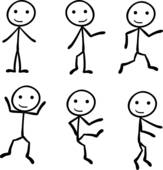 HELLO AGAIN!How are you?  Good?  Fine?  Healthy?  Happy?  GREAT!!Ta teden boš ponovil besedišče o človeškem telesu, malo prepeval in potelovadil ( sam ali z družino)*Dodatne vaje po želji:https://www.eslgamesplus.com/body-parts-esl-vocabulary-memory-game/   (Deli telesa)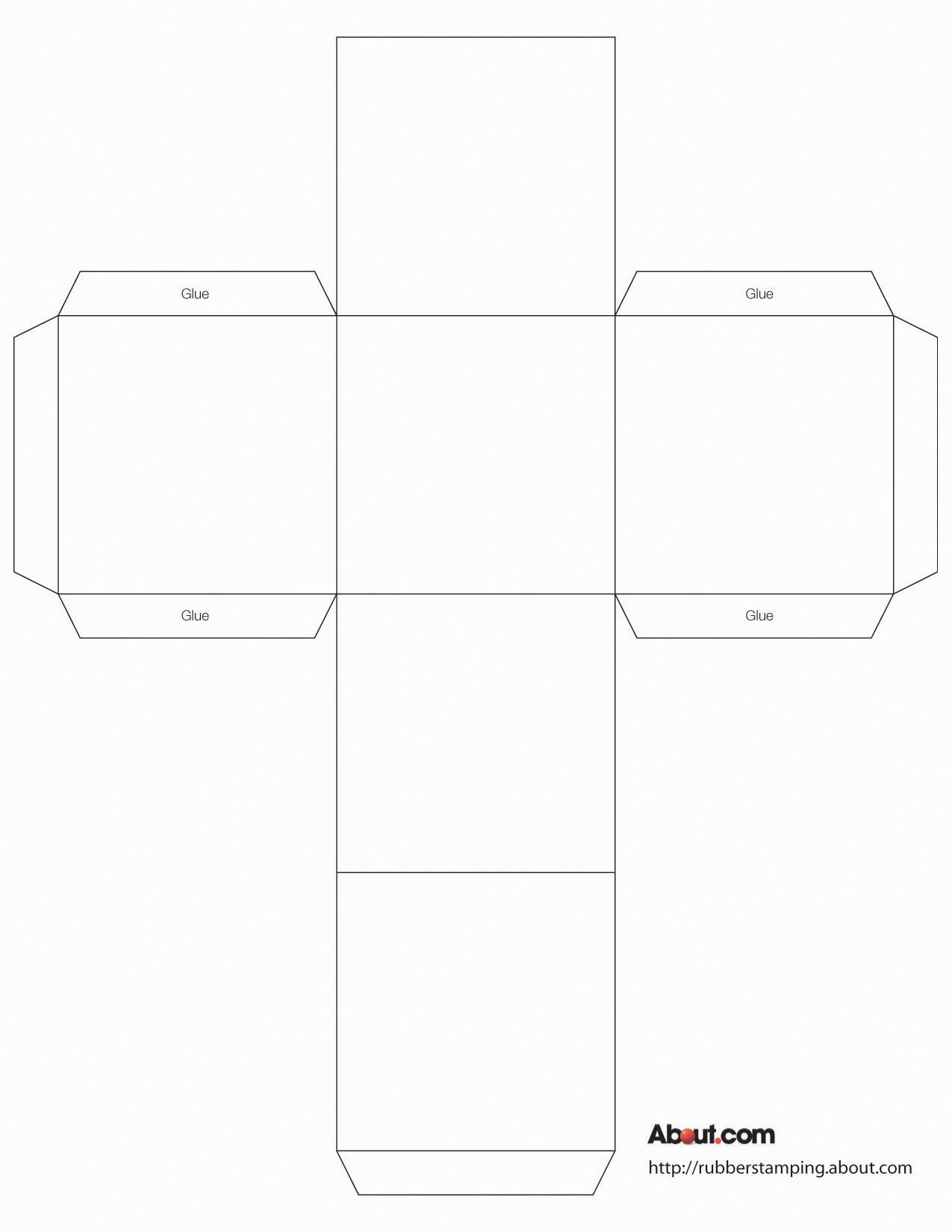 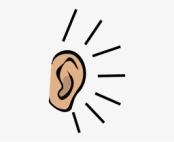 https://www.youtube.com/watch?v=_Ir0Mc6QiloListen, sing and dance(poslušaj, poj, pokaži)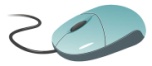 http://www.english-time.eu/english-now/interaktivni-listy/u10-6/u10-6.htmlhttps://interaktivne-vaje.si/anglescina/vocabulary_1_5r/gradiva_vocabulary_1_3r/BODYres/frame.htmPractise(vadi, če imaš možnost)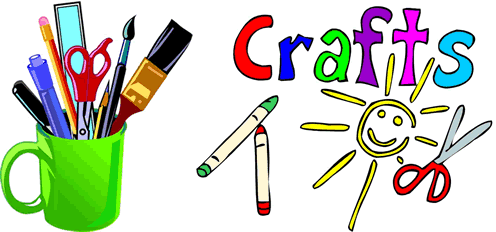 You need (potrebuješ):small dice ( kocka za namizno igro)bigger dice (večja kocka iz papirja/ kartona)colored pencils ( barvice, flomastri)gluepaperInstructions ( navodila):Izdelaj kocko iz papirja ali kartona. Na vsako ploskev nalepi eno gibanje ( lahko narišeš sam).Play ( igraj se):Najprej vrzi malo kocko za število. Nato veliko za gibanje. Gibaj toliko sekund ( ali štetje) kot kaže število.Za večji učinek lahko mečeš dve mali kocki, če ju imaš.Ko vržeš reci (primer):Swim like a fish. ( plavaj kot riba)Fly like a bird. ( poletavaj kot ptiček)...Play outside(igraj se zunaj, v družbi bratov in sester)SWIM LIKE A FISHRUN LIKE A TIGERFLY LIKE A BIRDJUMP LIKE A FROGCRAWL LIKE A SNAKECLIMB LIKE A SQUIRREL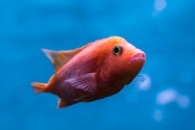 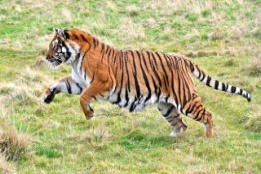 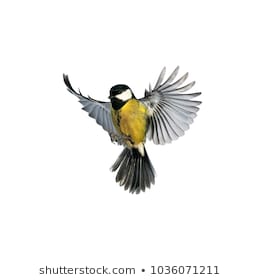 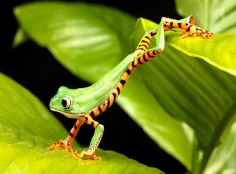 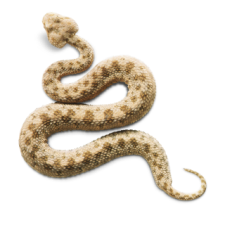 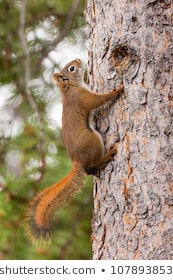 